Giờ học âm nhạc của các bé MGN B1,B4Như chúng ta đã biết, âm nhạc là một hoạt động nghệ thuật dùng âm thanh để diễn đạt tình cảm, cảm xúc con người. Âm nhạc có ảnh hưởng đến đời sống của con người. Các nghiên cứu đã chỉ ra, âm nhạc, đặc biệt là nhạc giao hưởng có tác dụng tốt, kích thích sự phát triển trí não. Do đó, người ta khuyên cho trẻ nghe nhạc để phát triển trí não của chúng. Âm nhạc là loại hình nghệ thuật xuất hiện sớm trong lịch sử loài người, gắn bó với con người và trở thành nhu cầu không thể thiếu. Âm nhạc phản ánh cuộc sống qua niềm vui, nỗi buồn, khát vọng, ước mơ của con người. Trong chương trình chăm sóc nuôi dưỡng và giáo dục trẻ mầm non thì hoạt động nào cũng quan trọng, đặc biệt là hoạt động âm nhạc, vì đó là sân chơi bổ ích, lí thú, có sức hấp dẫn, lôi cuốn trẻ. Ngay từ khi trẻ còn nhỏ, trẻ đã được cảm thụ âm nhạc qua lời ru, tiếng hát của bà của mẹ. Âm nhạc đối với trẻ là một thế giới kỳ diệu đầy cảm xúc. Tâm hồn trẻ thơ trong sáng luôn luôn vui vẻ cho nên tiếp xúc với âm nhạc là nhu cầu không thể thiếu đối với trẻ, thông qua âm nhạc trẻ được thúc đẩy sự vận động của cơ thể, sự nhanh nhẹn, khéo léo, bền bỉ và dẻo dai qua các động tác. Trẻ sẽ linh hoạt sáng tạo, mạnh dạn tự tin và hứng thú tham gia vào các hoạt động giáo dục khác. Từ đó, giúp trẻ phát triển toàn diện một cách tốt nhất.Vì thế, giáo dục âm nhạc là phương tiện giáo dục thẩm mỹ, giáo dục đạo đức, góp phần phát triển trí tuệ và có sự tác động lớn tâm sinh lý của trẻ. Giáo dục âm nhạc trong trường mầm non là giáo dục cho trẻ lòng yêu nghệ thuật thông qua các hoạt động giáo dục như: Ca hát, vận động, nghe hát, múa. hay các trò chơi âm nhạc. Đặc biệt đối với trẻ mầm non, giáo dục âm nhạc đã đem lại cho trẻ những ấn tượng, những khái niệm, những kỹ năng sơ khai về loại hình nghệ thuật âm nhạc, dần hình thành và phát triển trong tâm hồn trẻ những kỹ năng cơ bản về âm nhạc, tạo điều kiện phát triển thị hiếu âm nhạc. Đây là khởi đầu giúp trẻ biết lựa chọn, đánh giá tác phẩm âm nhạc hay biết cách biểu diễn, thể hiện một tác phẩm âm nhạc ở mức độ đơn giản hay là khó.Sau đây là một số hình ảnh của cô trò lớp B1, B4 trong giờ học âm nhạc: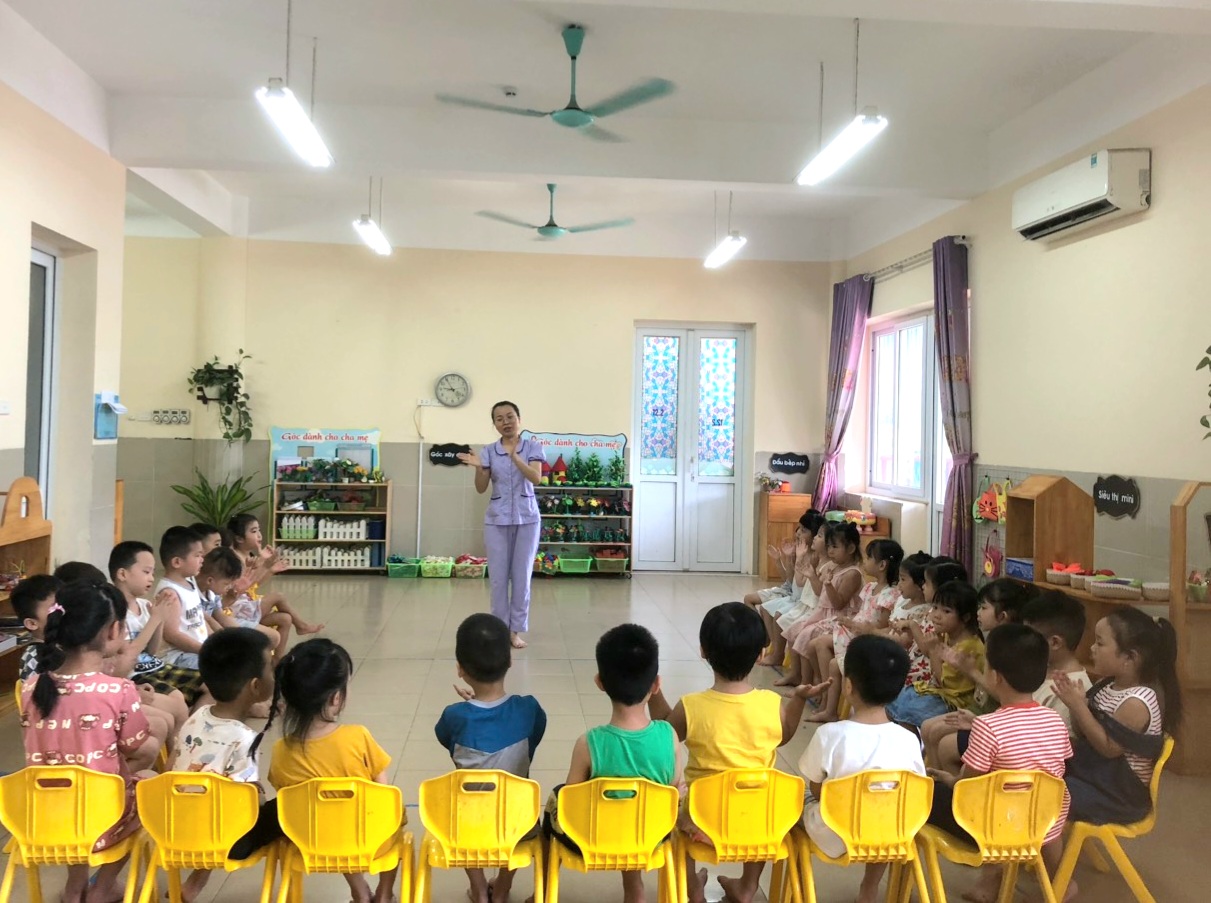 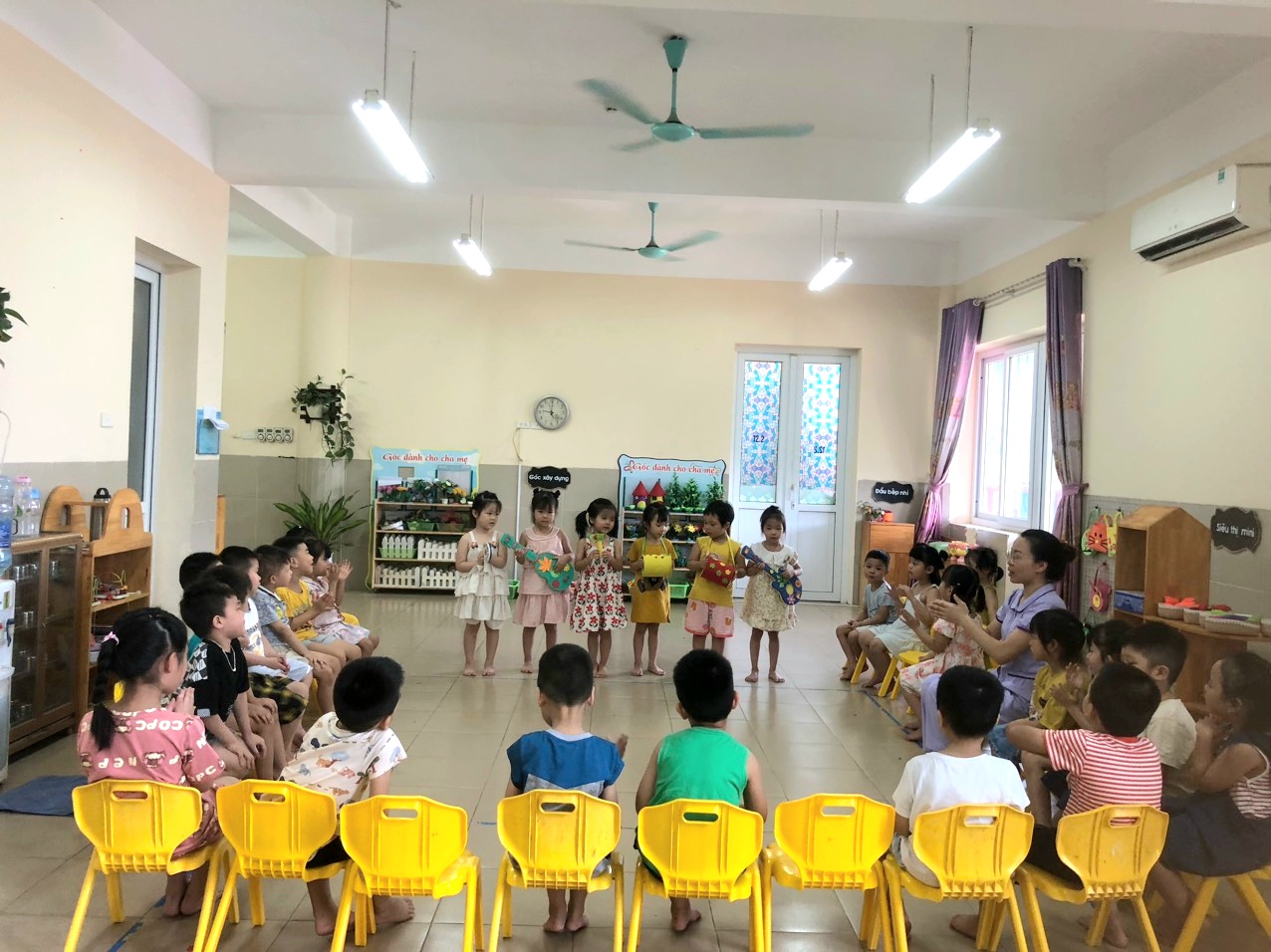 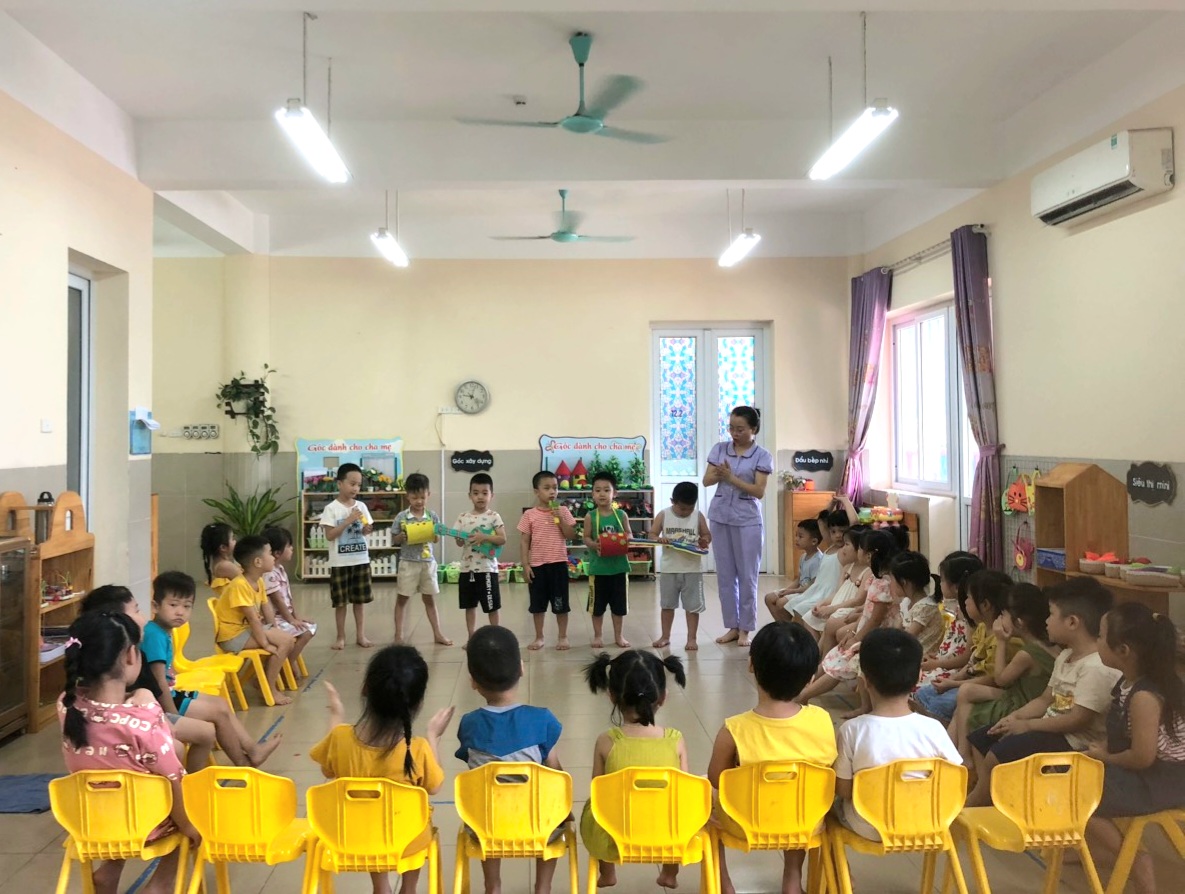 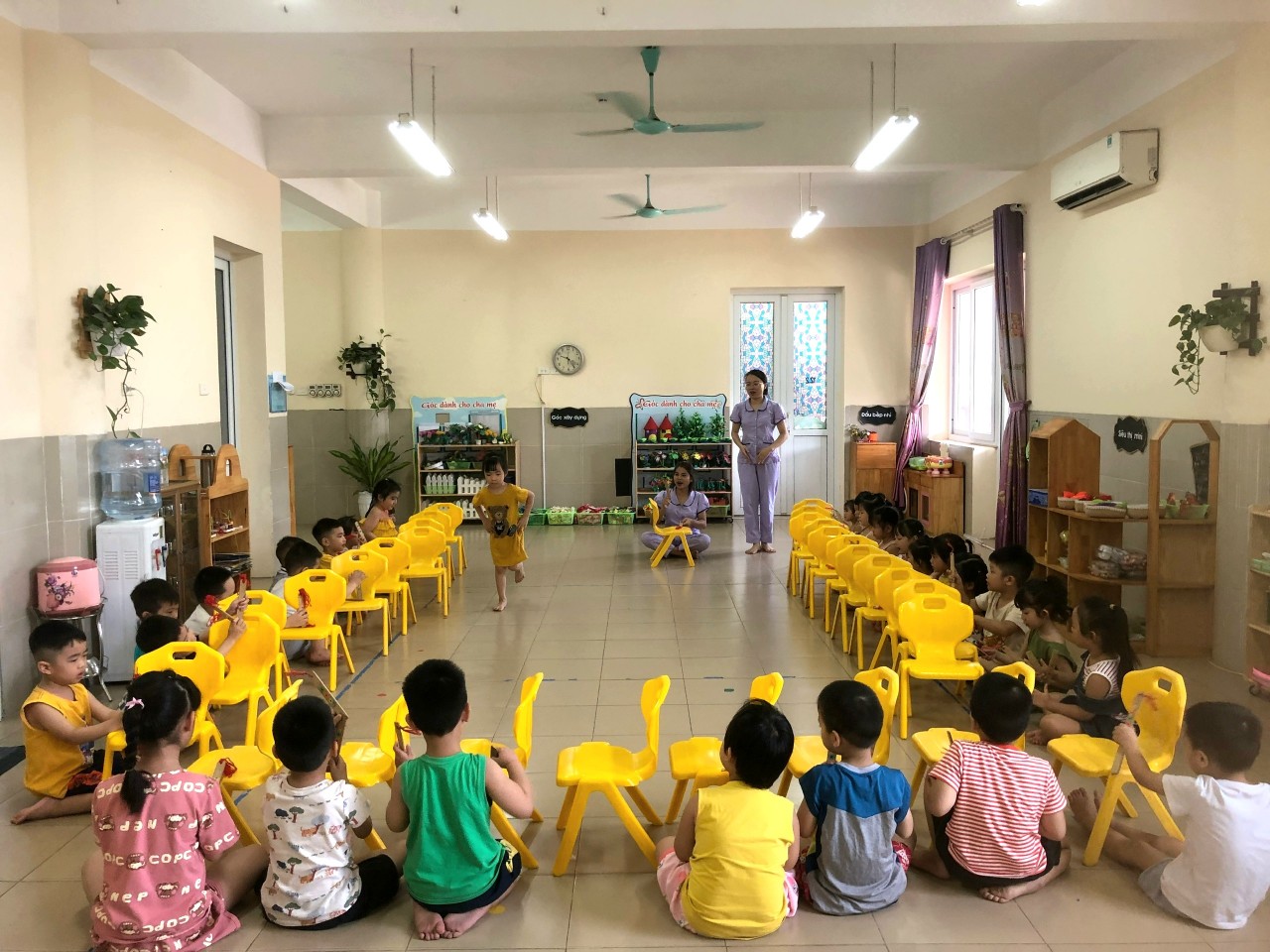 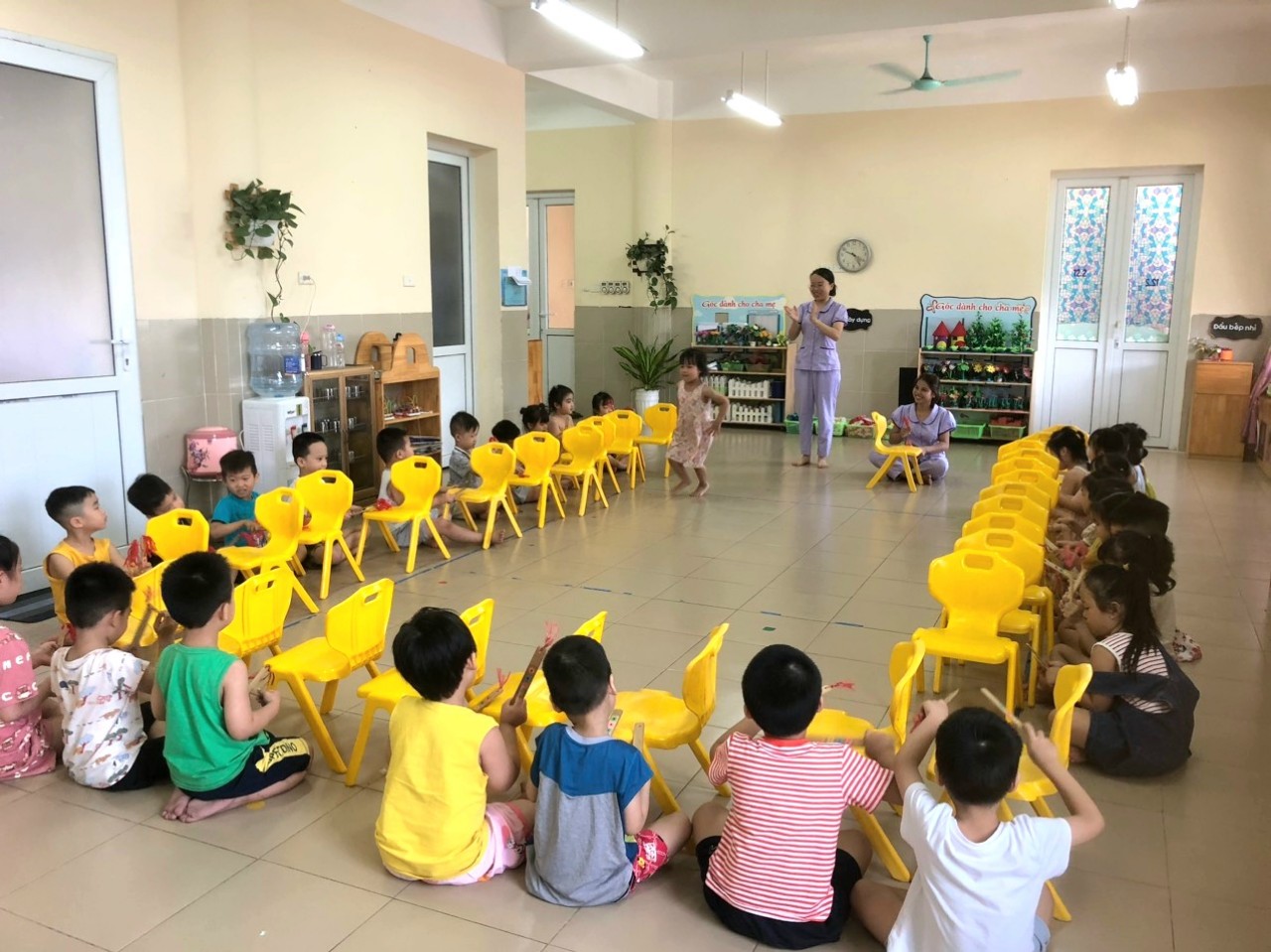 